Инициативный проект«Ремонт фонтана в сквере «Октябрьском» Центрального внутригородского района муниципального образования городской округ город-курорт Сочи Краснодарского края»(кадастровый номер 23:49:0204025:1063, площадь 264,3 кв.м.)»Описание проблемыБлагоустройство общественных пространств, является важнейшим составляющим элементом и занимает значительное пространство городской среды. Благоустройство городского пространства влияет не только на качество жизни горожан, снижает уровень их социальной напряженности, но и повышает комфорт отдыха гостей, создает позитивный образ города-курорта Сочи и Краснодарского края в целом в глазах туристов и инвесторов. Благоустройство города – необходимое условие психологического здоровья горожан.Микрорайон «Центральный» является сердцем города-курорта Сочи и относится к самому посещаемому микрорайону туристами и жителями города. Благоустройство мест массового отдыха - приоритетная задача для города-курорта. Территория находится в оживленной части микрорайона, через нее ежедневно проходят тысячи людей. Сквер представляет собой участок земли с естественной растительностью, часть территории засажена хвойными породами и пальмами.Сквер был заложен в 1988 году к юбилею 150-летия основания города Сочи. Главным элементом сквера является фонтан, композиция которого учитывает облик сквера и помогает раскрыть художественные достоинства.Территория участка, где планируется осуществлять ремонт фонтана, является городским сквером, площадью 5118 кв.м., с кадастровым номером 23:49:0204025:1063. Земельный участок востребован гражданами, обустроен местами для отдыха и прогулки.Если произвести работы по ремонту фонтана, сохранить и усовершенствовать историческую часть сквера, то это привлечет внимание населения, позволит создать комфортную среду для отдыха и станет визитной карточкой микрорайона «Центральный», что приведет к повышению качества жизни наших жителей и снижению социальной напряженности.Обоснование предложений по решению указанной проблемыДля решения данной проблемы необходимо провести работы по ремонту фонтана: - замена фонтанной форсунки;- электромонтажные работы;- замена и прокладка труб;- устройство покрытий из гранитных малоразмерных плит;- установка природных бортовых гранитных камней;- Строительство отдельных конструкций емкостных сооруженийОписание ожидаемого результатаОжидаемые результаты: - вовлечение граждан в практики инициативного бюджетирования;- территория предоставит благоприятные условия для отдыха представителей разных поколений;- благоустройство территории позволит сделать микрорайон Центральный наиболее привлекательным для отдыха;Дальнейшее развитие проекта1. Обеспечение надлежащего санитарного состояния территории зоны отдыха;2.Осуществление контроля за проведением необходимого текущего и косметического ремонта, следить за сохранностью объектаОписание ожидаемых результатов.Концепция ремонта фонтана подразумевает: проведение ряда работ, среди которых – модернизация строительных конструкций, обновление коммуникаций. При этом используются новые материалы и реализуются новые технологичные решения.Журчащая прозрачная вода оказывает успокаивающее действие, фонтан становится источником положительных эмоций и излюбленным местом отдыха семьи и гостей. Вокруг открытой воды увлажняется воздух, что приносит пользу не только людям, но и растениям.В перспективе данная территория станет общественным пространством, которое в процессе реализации позволит привлечь большую массу людей разного возраста к улучшению данного объекта, что будет воспитывать население ухаживать и поддерживать «детище, созданное своими руками» и будет замечательным примером для подрастающего поколения.Предварительный расчет необходимых расходовРемонт фонтана в сквере «Октябрьском» Центрального внутригородского района муниципального образования городской округ город-курорт Сочи Краснодарского края:Планируемые сроки реализации3-4 квартал 2024 годаСведения о планируемом финансовом, имущественном и трудовом участии заинтересованных лиц в реализации инициативного проектаОписание планируемого нефинансового вклада: Проведение субботника в сквере, на прилегающей территории.Описание планируемых денежных источников финансирования работ от граждан: инициативные платежи в размере не менее 5 % от необходимой суммы, согласно расчётов - не менее 496,0 тыс. рублей.Объём средств местного бюджета 9 423,3 тыс. рублей.Территория муниципального образования, в границах которой будет реализовываться инициативный проектТерритория проектирования расположена: город-курорт Сочи, Центральный внутригородской район, Курортный проспект, сквер «Октябрьский», площадь фонтана 264,3 кв.м., с кадастровым номером 23:49:0204025:1063.                           Кадастровая схема объекта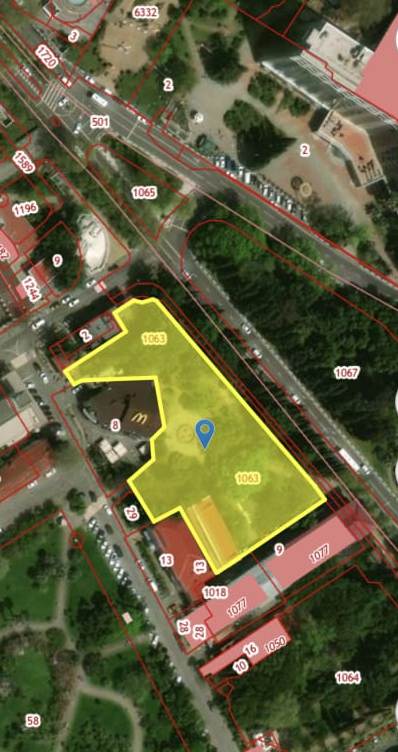 1Средства местного бюджета 9 423,395 %2Средства инициативного платежа496,05 %Итого по проекту9 919,3100 %